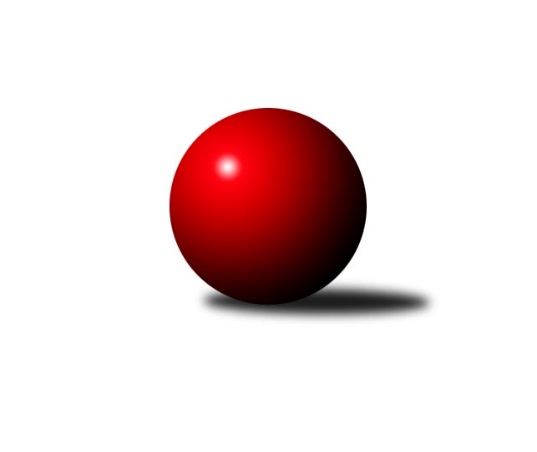 Č.20Ročník 2013/2014	20.5.2024 1. KLM 2013/2014Statistika 20. kolaTabulka družstev:		družstvo	záp	výh	rem	proh	skore	sety	průměr	body	plné	dorážka	chyby	1.	TJ Sokol Husovice	20	14	1	5	104.5 : 55.5 	(275.0 : 205.0)	3456	29	2245	1210	10.3	2.	KK Moravská Slávia Brno ˝A˝	20	13	0	7	87.0 : 73.0 	(239.5 : 240.5)	3362	26	2205	1158	14.2	3.	SKK Rokycany	20	12	1	7	98.5 : 61.5 	(272.0 : 208.0)	3411	25	2233	1178	12.5	4.	SKK  Náchod	20	11	3	6	89.5 : 70.5 	(259.0 : 221.0)	3430	25	2249	1181	11.2	5.	TJ Sokol KARE Luhačovice˝A˝	20	11	1	8	86.5 : 73.5 	(260.0 : 220.0)	3433	23	2261	1171	15.6	6.	TJ Sokol Kolín	20	11	0	9	88.5 : 71.5 	(244.0 : 236.0)	3375	22	2228	1147	15.9	7.	KK Slavoj Praha	20	10	1	9	87.0 : 73.0 	(244.0 : 236.0)	3437	21	2240	1197	11	8.	TJ Valašské Meziříčí	20	10	1	9	76.0 : 84.0 	(233.5 : 246.5)	3429	21	2239	1190	12.9	9.	TJ Jiskra Kovářská	20	8	1	11	73.0 : 87.0 	(225.0 : 255.0)	3366	17	2210	1157	18	10.	TJ Centropen Dačice	20	6	1	13	66.5 : 93.5 	(229.5 : 250.5)	3371	13	2218	1152	15.3	11.	TJ Třebíč	20	5	1	14	59.5 : 100.5 	(205.5 : 274.5)	3330	11	2219	1111	16.1	12.	TJ Spartak Přerov˝A˝	20	3	1	16	43.5 : 116.5 	(193.0 : 287.0)	3357	7	2222	1135	18.2Tabulka doma:		družstvo	záp	výh	rem	proh	skore	sety	průměr	body	maximum	minimum	1.	KK Moravská Slávia Brno ˝A˝	10	10	0	0	59.0 : 21.0 	(148.5 : 91.5)	3615	20	3739	3522	2.	SKK Rokycany	10	9	1	0	65.0 : 15.0 	(160.0 : 80.0)	3559	19	3676	3450	3.	TJ Sokol Husovice	10	9	0	1	64.0 : 16.0 	(155.5 : 84.5)	3493	18	3631	3431	4.	SKK  Náchod	10	8	2	0	55.5 : 24.5 	(141.0 : 99.0)	3581	18	3659	3519	5.	TJ Sokol Kolín	10	8	0	2	55.5 : 24.5 	(134.0 : 106.0)	3411	16	3467	3318	6.	TJ Sokol KARE Luhačovice˝A˝	10	8	0	2	50.5 : 29.5 	(141.5 : 98.5)	3520	16	3684	3413	7.	TJ Valašské Meziříčí	10	7	1	2	46.0 : 34.0 	(124.0 : 116.0)	3471	15	3539	3314	8.	KK Slavoj Praha	10	7	0	3	50.5 : 29.5 	(132.5 : 107.5)	3390	14	3441	3358	9.	TJ Třebíč	10	5	0	5	41.5 : 38.5 	(124.0 : 116.0)	3351	10	3469	3291	10.	TJ Centropen Dačice	10	4	1	5	40.0 : 40.0 	(122.5 : 117.5)	3344	9	3464	3233	11.	TJ Jiskra Kovářská	10	4	1	5	37.0 : 43.0 	(116.0 : 124.0)	3325	9	3439	3192	12.	TJ Spartak Přerov˝A˝	10	2	0	8	26.0 : 54.0 	(106.5 : 133.5)	3360	4	3484	3275Tabulka venku:		družstvo	záp	výh	rem	proh	skore	sety	průměr	body	maximum	minimum	1.	TJ Sokol Husovice	10	5	1	4	40.5 : 39.5 	(119.5 : 120.5)	3452	11	3581	3369	2.	TJ Jiskra Kovářská	10	4	0	6	36.0 : 44.0 	(109.0 : 131.0)	3371	8	3506	3180	3.	KK Slavoj Praha	10	3	1	6	36.5 : 43.5 	(111.5 : 128.5)	3442	7	3589	3305	4.	TJ Sokol KARE Luhačovice˝A˝	10	3	1	6	36.0 : 44.0 	(118.5 : 121.5)	3424	7	3561	3274	5.	SKK  Náchod	10	3	1	6	34.0 : 46.0 	(118.0 : 122.0)	3415	7	3604	3291	6.	SKK Rokycany	10	3	0	7	33.5 : 46.5 	(112.0 : 128.0)	3396	6	3573	3299	7.	TJ Sokol Kolín	10	3	0	7	33.0 : 47.0 	(110.0 : 130.0)	3371	6	3456	3296	8.	TJ Valašské Meziříčí	10	3	0	7	30.0 : 50.0 	(109.5 : 130.5)	3425	6	3601	3280	9.	KK Moravská Slávia Brno ˝A˝	10	3	0	7	28.0 : 52.0 	(91.0 : 149.0)	3337	6	3442	3244	10.	TJ Centropen Dačice	10	2	0	8	26.5 : 53.5 	(107.0 : 133.0)	3373	4	3607	3213	11.	TJ Spartak Přerov˝A˝	10	1	1	8	17.5 : 62.5 	(86.5 : 153.5)	3357	3	3494	3199	12.	TJ Třebíč	10	0	1	9	18.0 : 62.0 	(81.5 : 158.5)	3328	1	3488	3210Tabulka podzimní části:		družstvo	záp	výh	rem	proh	skore	sety	průměr	body	doma	venku	1.	TJ Sokol Husovice	11	9	1	1	64.5 : 23.5 	(158.0 : 106.0)	3434	19 	6 	0 	0 	3 	1 	1	2.	KK Slavoj Praha	11	7	1	3	54.0 : 34.0 	(141.0 : 123.0)	3458	15 	5 	0 	1 	2 	1 	2	3.	KK Moravská Slávia Brno ˝A˝	11	7	0	4	50.0 : 38.0 	(138.5 : 125.5)	3382	14 	5 	0 	0 	2 	0 	4	4.	SKK Rokycany	11	6	1	4	54.5 : 33.5 	(152.5 : 111.5)	3415	13 	5 	1 	0 	1 	0 	4	5.	TJ Sokol KARE Luhačovice˝A˝	11	6	1	4	49.0 : 39.0 	(147.0 : 117.0)	3443	13 	5 	0 	1 	1 	1 	3	6.	TJ Valašské Meziříčí	11	6	1	4	42.5 : 45.5 	(129.5 : 134.5)	3399	13 	4 	1 	1 	2 	0 	3	7.	SKK  Náchod	11	4	3	4	44.5 : 43.5 	(137.5 : 126.5)	3432	11 	3 	2 	0 	1 	1 	4	8.	TJ Sokol Kolín	11	5	0	6	45.0 : 43.0 	(125.5 : 138.5)	3391	10 	4 	0 	1 	1 	0 	5	9.	TJ Jiskra Kovářská	11	5	0	6	41.0 : 47.0 	(121.5 : 142.5)	3369	10 	2 	0 	3 	3 	0 	3	10.	TJ Třebíč	11	3	1	7	34.5 : 53.5 	(113.5 : 150.5)	3341	7 	3 	0 	2 	0 	1 	5	11.	TJ Spartak Přerov˝A˝	11	2	0	9	20.5 : 67.5 	(101.5 : 162.5)	3357	4 	1 	0 	4 	1 	0 	5	12.	TJ Centropen Dačice	11	1	1	9	28.0 : 60.0 	(118.0 : 146.0)	3331	3 	1 	1 	4 	0 	0 	5Tabulka jarní části:		družstvo	záp	výh	rem	proh	skore	sety	průměr	body	doma	venku	1.	SKK  Náchod	9	7	0	2	45.0 : 27.0 	(121.5 : 94.5)	3457	14 	5 	0 	0 	2 	0 	2 	2.	SKK Rokycany	9	6	0	3	44.0 : 28.0 	(119.5 : 96.5)	3430	12 	4 	0 	0 	2 	0 	3 	3.	TJ Sokol Kolín	9	6	0	3	43.5 : 28.5 	(118.5 : 97.5)	3360	12 	4 	0 	1 	2 	0 	2 	4.	KK Moravská Slávia Brno ˝A˝	9	6	0	3	37.0 : 35.0 	(101.0 : 115.0)	3386	12 	5 	0 	0 	1 	0 	3 	5.	TJ Sokol Husovice	9	5	0	4	40.0 : 32.0 	(117.0 : 99.0)	3483	10 	3 	0 	1 	2 	0 	3 	6.	TJ Centropen Dačice	9	5	0	4	38.5 : 33.5 	(111.5 : 104.5)	3407	10 	3 	0 	1 	2 	0 	3 	7.	TJ Sokol KARE Luhačovice˝A˝	9	5	0	4	37.5 : 34.5 	(113.0 : 103.0)	3438	10 	3 	0 	1 	2 	0 	3 	8.	TJ Valašské Meziříčí	9	4	0	5	33.5 : 38.5 	(104.0 : 112.0)	3467	8 	3 	0 	1 	1 	0 	4 	9.	TJ Jiskra Kovářská	9	3	1	5	32.0 : 40.0 	(103.5 : 112.5)	3354	7 	2 	1 	2 	1 	0 	3 	10.	KK Slavoj Praha	9	3	0	6	33.0 : 39.0 	(103.0 : 113.0)	3409	6 	2 	0 	2 	1 	0 	4 	11.	TJ Třebíč	9	2	0	7	25.0 : 47.0 	(92.0 : 124.0)	3318	4 	2 	0 	3 	0 	0 	4 	12.	TJ Spartak Přerov˝A˝	9	1	1	7	23.0 : 49.0 	(91.5 : 124.5)	3359	3 	1 	0 	4 	0 	1 	3 Zisk bodů pro družstvo:		jméno hráče	družstvo	body	zápasy	v %	dílčí body	sety	v %	1.	Zdeněk Vymazal 	TJ Sokol Husovice 	18	/	20	(90%)	65	/	80	(81%)	2.	Jiří Mrlík 	TJ Sokol KARE Luhačovice˝A˝ 	17.5	/	20	(88%)	55	/	80	(69%)	3.	Filip Dejda 	TJ Sokol Kolín  	17.5	/	20	(88%)	53.5	/	80	(67%)	4.	Zdeněk Gartus 	KK Slavoj Praha 	17	/	20	(85%)	56.5	/	80	(71%)	5.	Pavel Honsa 	SKK Rokycany 	15	/	18	(83%)	52.5	/	72	(73%)	6.	Martin Švorba 	TJ Sokol Kolín  	15	/	18	(83%)	47	/	72	(65%)	7.	Martin Kovář 	SKK  Náchod 	15	/	19	(79%)	51.5	/	76	(68%)	8.	Vlastimil Zeman ml. ml.	TJ Jiskra Kovářská 	15	/	19	(79%)	46.5	/	76	(61%)	9.	Michal Markus 	TJ Sokol KARE Luhačovice˝A˝ 	15	/	20	(75%)	56.5	/	80	(71%)	10.	Radim Metelka 	TJ Valašské Meziříčí 	15	/	20	(75%)	48	/	80	(60%)	11.	Jiří Radil 	TJ Sokol Husovice 	14.5	/	19	(76%)	43.5	/	76	(57%)	12.	Rostislav Gorecký 	TJ Sokol KARE Luhačovice˝A˝ 	14	/	19	(74%)	50.5	/	76	(66%)	13.	Libor Škoula 	TJ Sokol Husovice 	13	/	18	(72%)	41	/	72	(57%)	14.	Kamil Nestrojil 	TJ Třebíč 	13	/	19	(68%)	45	/	76	(59%)	15.	Milan Blecha 	TJ Centropen Dačice 	13	/	20	(65%)	51	/	80	(64%)	16.	Jan Endršt 	SKK Rokycany 	13	/	20	(65%)	45	/	80	(56%)	17.	Anton Stašák 	KK Slavoj Praha 	12	/	18	(67%)	39	/	72	(54%)	18.	Martin Pejčoch 	TJ Jiskra Kovářská 	12	/	19	(63%)	42.5	/	76	(56%)	19.	Vojtěch Špelina 	SKK Rokycany 	12	/	20	(60%)	42.5	/	80	(53%)	20.	Petr Mika 	KK Moravská Slávia Brno ˝A˝ 	11	/	18	(61%)	40	/	72	(56%)	21.	Dušan Ryba 	TJ Sokol Husovice 	11	/	18	(61%)	39.5	/	72	(55%)	22.	Jiří Hetych ml.	SKK  Náchod 	11	/	19	(58%)	49	/	76	(64%)	23.	Václav Mazur 	TJ Spartak Přerov˝A˝ 	11	/	19	(58%)	44.5	/	76	(59%)	24.	Robert Pevný 	TJ Třebíč 	11	/	19	(58%)	39	/	76	(51%)	25.	David Junek 	TJ Jiskra Kovářská 	11	/	20	(55%)	41.5	/	80	(52%)	26.	Milan Kabelka 	TJ Centropen Dačice 	11	/	20	(55%)	41	/	80	(51%)	27.	Roman Weiss 	TJ Sokol Kolín  	11	/	20	(55%)	40	/	80	(50%)	28.	Michal Pytlík 	SKK Rokycany 	10.5	/	19	(55%)	44.5	/	76	(59%)	29.	Ladislav Urban 	SKK Rokycany 	10	/	15	(67%)	33	/	60	(55%)	30.	Petr Žahourek 	TJ Centropen Dačice 	10	/	16	(63%)	36	/	64	(56%)	31.	Pavel Palian 	KK Moravská Slávia Brno ˝A˝ 	10	/	16	(63%)	34.5	/	64	(54%)	32.	Jiří Axman ml. ml.	TJ Sokol Husovice 	10	/	19	(53%)	41.5	/	76	(55%)	33.	Roman Straka 	SKK  Náchod 	9.5	/	18	(53%)	41.5	/	72	(58%)	34.	Vlastimil Bělíček 	TJ Valašské Meziříčí 	9.5	/	18	(53%)	40.5	/	72	(56%)	35.	Vladimír Výrek 	TJ Valašské Meziříčí 	9	/	15	(60%)	35.5	/	60	(59%)	36.	Milan Klika 	KK Moravská Slávia Brno ˝A˝ 	9	/	17	(53%)	36	/	68	(53%)	37.	Zdeněk Říha 	SKK  Náchod 	9	/	17	(53%)	32	/	68	(47%)	38.	Michal Šimek 	TJ Sokol Husovice 	9	/	18	(50%)	35.5	/	72	(49%)	39.	Jiří Bartoníček 	KK Slavoj Praha 	8.5	/	14	(61%)	27.5	/	56	(49%)	40.	Stanislav Březina 	KK Slavoj Praha 	8	/	16	(50%)	34.5	/	64	(54%)	41.	Daniel Neumann 	SKK  Náchod 	8	/	17	(47%)	33.5	/	68	(49%)	42.	Petr Dobeš ml.	TJ Třebíč 	8	/	18	(44%)	34	/	72	(47%)	43.	Lukáš Doubrava 	TJ Jiskra Kovářská 	8	/	20	(40%)	37	/	80	(46%)	44.	Jan Pelák 	TJ Sokol Kolín  	7.5	/	18	(42%)	38	/	72	(53%)	45.	Petr Pavlík 	KK Slavoj Praha 	7.5	/	18	(42%)	28	/	72	(39%)	46.	Martin Fűrst 	SKK Rokycany 	7	/	9	(78%)	25	/	36	(69%)	47.	Martin Sitta 	TJ Spartak Přerov˝A˝ 	7	/	9	(78%)	23.5	/	36	(65%)	48.	Pavel Kubálek 	TJ Sokol KARE Luhačovice˝A˝ 	7	/	12	(58%)	28	/	48	(58%)	49.	Tomáš Cabák 	TJ Valašské Meziříčí 	7	/	17	(41%)	35	/	68	(51%)	50.	Petr Holý 	SKK  Náchod 	7	/	17	(41%)	29.5	/	68	(43%)	51.	Štěpán Večerka 	KK Moravská Slávia Brno ˝A˝ 	6	/	10	(60%)	19	/	40	(48%)	52.	Evžen Valtr 	KK Slavoj Praha 	6	/	13	(46%)	25	/	52	(48%)	53.	Jiří Němec 	TJ Sokol Kolín  	6	/	13	(46%)	20.5	/	52	(39%)	54.	Martin Kozel st.	KK Slavoj Praha 	6	/	14	(43%)	26.5	/	56	(47%)	55.	Zdeněk Vránek 	KK Moravská Slávia Brno ˝A˝ 	6	/	15	(40%)	29.5	/	60	(49%)	56.	Michal Kellner 	KK Moravská Slávia Brno ˝A˝ 	6	/	15	(40%)	26.5	/	60	(44%)	57.	Jiří Malínek 	TJ Centropen Dačice 	6	/	17	(35%)	33.5	/	68	(49%)	58.	Pavel Antoš 	KK Moravská Slávia Brno ˝A˝ 	6	/	17	(35%)	25	/	68	(37%)	59.	Ondřej Topič 	TJ Spartak Přerov˝A˝ 	6	/	20	(30%)	32	/	80	(40%)	60.	Václav Rypel 	TJ Třebíč 	5.5	/	14	(39%)	22	/	56	(39%)	61.	Dalibor Tuček 	TJ Valašské Meziříčí 	5.5	/	16	(34%)	30.5	/	64	(48%)	62.	Jaroslav Šatník 	TJ Sokol Kolín  	5.5	/	16	(34%)	26.5	/	64	(41%)	63.	Miroslav Milan 	KK Moravská Slávia Brno ˝A˝ 	5	/	7	(71%)	21	/	28	(75%)	64.	Vlastimil Zeman st. 	TJ Jiskra Kovářská 	5	/	14	(36%)	24	/	56	(43%)	65.	Radek Polách 	TJ Sokol KARE Luhačovice˝A˝ 	5	/	16	(31%)	27	/	64	(42%)	66.	Karel Novák 	TJ Centropen Dačice 	4.5	/	10	(45%)	17.5	/	40	(44%)	67.	Pavel Kabelka 	TJ Centropen Dačice 	4	/	6	(67%)	12.5	/	24	(52%)	68.	Jiří Mikoláš 	TJ Třebíč 	4	/	9	(44%)	19	/	36	(53%)	69.	Ladislav Beránek 	SKK  Náchod 	4	/	9	(44%)	19	/	36	(53%)	70.	Václav Zajíc 	TJ Centropen Dačice 	4	/	10	(40%)	18	/	40	(45%)	71.	Milan Kanda 	TJ Spartak Přerov˝A˝ 	4	/	11	(36%)	19.5	/	44	(44%)	72.	Jindřich Lauer 	TJ Sokol Kolín  	4	/	11	(36%)	17	/	44	(39%)	73.	Petr Března 	TJ Třebíč 	4	/	14	(29%)	19	/	56	(34%)	74.	Dalibor Jandík 	TJ Valašské Meziříčí 	4	/	16	(25%)	25	/	64	(39%)	75.	Jiří Hendrych 	TJ Spartak Přerov˝A˝ 	3	/	8	(38%)	12	/	32	(38%)	76.	Štěpán Šreiber 	SKK Rokycany 	3	/	8	(38%)	10.5	/	32	(33%)	77.	David Volek 	TJ Valašské Meziříčí 	3	/	12	(25%)	14	/	48	(29%)	78.	Jiří Staněk 	TJ Sokol KARE Luhačovice˝A˝ 	3	/	17	(18%)	22.5	/	68	(33%)	79.	Petr Dvořák 	TJ Jiskra Kovářská 	2	/	4	(50%)	6.5	/	16	(41%)	80.	Michal Dvořák 	TJ Jiskra Kovářská 	2	/	6	(33%)	8	/	24	(33%)	81.	Petr Pavelka ml 	TJ Spartak Přerov˝A˝ 	2	/	18	(11%)	20.5	/	72	(28%)	82.	Jakub Pleban 	TJ Spartak Přerov˝A˝ 	1.5	/	19	(8%)	23.5	/	76	(31%)	83.	Miroslav Jemelík 	TJ Třebíč 	1	/	1	(100%)	2	/	4	(50%)	84.	Milan Krejčí 	KK Moravská Slávia Brno ˝A˝ 	1	/	2	(50%)	4.5	/	8	(56%)	85.	Martin Maršálek 	SKK Rokycany 	1	/	2	(50%)	3	/	8	(38%)	86.	Michal Wohlmut 	SKK Rokycany 	1	/	2	(50%)	3	/	8	(38%)	87.	Jan Dobeš 	TJ Třebíč 	1	/	3	(33%)	6	/	12	(50%)	88.	Mojmír Novotný 	TJ Třebíč 	1	/	3	(33%)	5	/	12	(42%)	89.	Mojmír Holec 	TJ Centropen Dačice 	1	/	3	(33%)	3	/	12	(25%)	90.	Roman Goldemund 	TJ Spartak Přerov˝A˝ 	1	/	5	(20%)	10	/	20	(50%)	91.	Zdeněk Enžl 	SKK Rokycany 	1	/	5	(20%)	9	/	20	(45%)	92.	Jaroslav Tejml 	TJ Jiskra Kovářská 	1	/	5	(20%)	5	/	20	(25%)	93.	Karel Uhlíř 	TJ Třebíč 	1	/	6	(17%)	8.5	/	24	(35%)	94.	Jiří Kudláček 	TJ Sokol KARE Luhačovice˝A˝ 	1	/	9	(11%)	15	/	36	(42%)	95.	Jan Machálek ml.	TJ Sokol Husovice 	0	/	1	(0%)	1	/	4	(25%)	96.	David Janušík 	TJ Spartak Přerov˝A˝ 	0	/	1	(0%)	1	/	4	(25%)	97.	Radek Kasáček 	TJ Třebíč 	0	/	1	(0%)	0	/	4	(0%)	98.	Viktor Jeřábek 	TJ Centropen Dačice 	0	/	1	(0%)	0	/	4	(0%)	99.	Jaroslav Krejčí 	TJ Spartak Přerov˝A˝ 	0	/	1	(0%)	0	/	4	(0%)	100.	Petr Vojtíšek 	TJ Centropen Dačice 	0	/	2	(0%)	3	/	8	(38%)	101.	Petr Vácha 	TJ Spartak Přerov˝A˝ 	0	/	2	(0%)	2.5	/	8	(31%)	102.	Martin Myška 	TJ Třebíč 	0	/	2	(0%)	1.5	/	8	(19%)	103.	Jiří Divila ml. 	TJ Spartak Přerov˝A˝ 	0	/	2	(0%)	1	/	8	(13%)	104.	František Caha 	TJ Třebíč 	0	/	2	(0%)	0.5	/	8	(6%)	105.	Vladimír Mánek 	TJ Spartak Přerov˝A˝ 	0	/	3	(0%)	2	/	12	(17%)	106.	Pavel Vymazal 	TJ Sokol Husovice 	0	/	3	(0%)	2	/	12	(17%)	107.	Aleš Zeman 	TJ Třebíč 	0	/	4	(0%)	1.5	/	16	(9%)	108.	Tomáš Bártů 	TJ Centropen Dačice 	0	/	5	(0%)	5	/	20	(25%)	109.	Milan Hrouda 	TJ Jiskra Kovářská 	0	/	6	(0%)	7	/	24	(29%)Průměry na kuželnách:		kuželna	průměr	plné	dorážka	chyby	výkon na hráče	1.	KK MS Brno, 1-4	3548	2315	1233	10.9	(591.5)	2.	SKK Nachod, 1-4	3545	2315	1230	13.3	(590.9)	3.	SKK Rokycany, 1-4	3475	2269	1205	14.6	(579.2)	4.	TJ Sokol Luhačovice, 1-4	3474	2268	1206	14.0	(579.1)	5.	TJ Valašské Meziříčí, 1-4	3458	2262	1196	14.4	(576.4)	6.	TJ Sokol Husovice, 1-4	3417	2232	1184	13.9	(569.6)	7.	TJ Spartak Přerov, 1-6	3382	2224	1158	16.7	(563.7)	8.	TJ Sparta Kutná Hora, 1-4	3372	2223	1148	16.0	(562.0)	9.	KK Slavia Praha, 1-4	3359	2202	1156	12.4	(559.9)	10.	TJ Centropen Dačice, 1-4	3347	2209	1137	14.9	(557.8)	11.	TJ Třebíč, 1-4	3340	2186	1154	12.9	(556.8)	12.	Kuželna Golf Club, 1-4	3333	2196	1136	17.6	(555.6)Nejlepší výkony na kuželnách:KK MS Brno, 1-4KK Moravská Slávia Brno ˝A˝	3739	4. kolo	Pavel Palian 	KK Moravská Slávia Brno ˝A˝	666	8. koloKK Moravská Slávia Brno ˝A˝	3680	16. kolo	Michal Kellner 	KK Moravská Slávia Brno ˝A˝	655	16. koloKK Moravská Slávia Brno ˝A˝	3640	12. kolo	Miroslav Milan 	KK Moravská Slávia Brno ˝A˝	651	10. koloKK Moravská Slávia Brno ˝A˝	3640	10. kolo	Štěpán Večerka 	KK Moravská Slávia Brno ˝A˝	650	4. koloKK Moravská Slávia Brno ˝A˝	3602	8. kolo	Jiří Mrlík 	TJ Sokol KARE Luhačovice˝A˝	646	20. koloKK Moravská Slávia Brno ˝A˝	3591	18. kolo	Petr Mika 	KK Moravská Slávia Brno ˝A˝	644	18. koloKK Slavoj Praha	3589	16. kolo	Pavel Palian 	KK Moravská Slávia Brno ˝A˝	643	4. koloKK Moravská Slávia Brno ˝A˝	3584	20. kolo	Zdeněk Vránek 	KK Moravská Slávia Brno ˝A˝	640	4. koloKK Moravská Slávia Brno ˝A˝	3579	6. kolo	Zdeněk Vránek 	KK Moravská Slávia Brno ˝A˝	639	12. koloKK Moravská Slávia Brno ˝A˝	3572	14. kolo	Zdeněk Vránek 	KK Moravská Slávia Brno ˝A˝	636	10. koloSKK Nachod, 1-4SKK  Náchod	3659	19. kolo	Zdeněk Gartus 	KK Slavoj Praha	684	9. koloSKK  Náchod	3641	5. kolo	Roman Straka 	SKK  Náchod	649	5. koloSKK  Náchod	3627	12. kolo	Lukáš Doubrava 	TJ Jiskra Kovářská	647	17. koloTJ Valašské Meziříčí	3601	19. kolo	Jiří Hetych ml.	SKK  Náchod	638	12. koloSKK  Náchod	3599	17. kolo	Martin Kovář 	SKK  Náchod	636	17. koloKK Slavoj Praha	3588	9. kolo	Jiří Hendrych 	TJ Spartak Přerov˝A˝	635	5. koloSKK Rokycany	3573	12. kolo	Jiří Axman ml. ml.	TJ Sokol Husovice	634	7. koloSKK  Náchod	3563	7. kolo	Daniel Neumann 	SKK  Náchod	633	17. koloSKK  Náchod	3560	15. kolo	Martin Kovář 	SKK  Náchod	632	19. koloSKK  Náchod	3560	9. kolo	Radim Metelka 	TJ Valašské Meziříčí	629	19. koloSKK Rokycany, 1-4SKK Rokycany	3676	9. kolo	Martin Sitta 	TJ Spartak Přerov˝A˝	661	15. koloSKK  Náchod	3604	1. kolo	Vojtěch Špelina 	SKK Rokycany	647	11. koloSKK Rokycany	3602	1. kolo	Daniel Neumann 	SKK  Náchod	645	1. koloSKK Rokycany	3599	5. kolo	Jiří Axman ml. ml.	TJ Sokol Husovice	638	17. koloSKK Rokycany	3597	15. kolo	Martin Fűrst 	SKK Rokycany	637	11. koloSKK Rokycany	3587	11. kolo	Jan Endršt 	SKK Rokycany	636	9. koloSKK Rokycany	3554	17. kolo	Vojtěch Špelina 	SKK Rokycany	634	9. koloSKK Rokycany	3521	19. kolo	Pavel Honsa 	SKK Rokycany	634	1. koloTJ Sokol Husovice	3519	17. kolo	Vojtěch Špelina 	SKK Rokycany	632	17. koloSKK Rokycany	3503	7. kolo	Vojtěch Špelina 	SKK Rokycany	631	15. koloTJ Sokol Luhačovice, 1-4TJ Sokol KARE Luhačovice˝A˝	3684	3. kolo	Michal Markus 	TJ Sokol KARE Luhačovice˝A˝	655	3. koloTJ Centropen Dačice	3607	19. kolo	Zdeněk Gartus 	KK Slavoj Praha	651	7. koloTJ Sokol KARE Luhačovice˝A˝	3588	17. kolo	Michal Markus 	TJ Sokol KARE Luhačovice˝A˝	650	17. koloTJ Sokol KARE Luhačovice˝A˝	3588	10. kolo	Petr Žahourek 	TJ Centropen Dačice	650	19. koloKK Slavoj Praha	3531	7. kolo	Pavel Kubálek 	TJ Sokol KARE Luhačovice˝A˝	647	3. koloTJ Sokol KARE Luhačovice˝A˝	3512	19. kolo	Rostislav Gorecký 	TJ Sokol KARE Luhačovice˝A˝	646	17. koloTJ Sokol KARE Luhačovice˝A˝	3512	15. kolo	Pavel Kubálek 	TJ Sokol KARE Luhačovice˝A˝	641	10. koloTJ Sokol KARE Luhačovice˝A˝	3507	13. kolo	Michal Markus 	TJ Sokol KARE Luhačovice˝A˝	641	19. koloTJ Sokol KARE Luhačovice˝A˝	3498	5. kolo	Michal Markus 	TJ Sokol KARE Luhačovice˝A˝	638	5. koloTJ Valašské Meziříčí	3493	17. kolo	Milan Blecha 	TJ Centropen Dačice	630	19. koloTJ Valašské Meziříčí, 1-4TJ Sokol Husovice	3581	13. kolo	Vladimír Výrek 	TJ Valašské Meziříčí	642	1. koloTJ Valašské Meziříčí	3539	8. kolo	Rostislav Gorecký 	TJ Sokol KARE Luhačovice˝A˝	636	6. koloTJ Valašské Meziříčí	3533	4. kolo	Radim Metelka 	TJ Valašské Meziříčí	635	10. koloTJ Valašské Meziříčí	3514	16. kolo	Vlastimil Bělíček 	TJ Valašské Meziříčí	631	20. koloTJ Valašské Meziříčí	3511	18. kolo	Radim Metelka 	TJ Valašské Meziříčí	628	16. koloSKK  Náchod	3499	8. kolo	Radim Metelka 	TJ Valašské Meziříčí	627	8. koloTJ Valašské Meziříčí	3493	20. kolo	Zdeněk Vymazal 	TJ Sokol Husovice	624	13. koloTJ Valašské Meziříčí	3485	10. kolo	Vlastimil Bělíček 	TJ Valašské Meziříčí	624	8. koloSKK Rokycany	3472	18. kolo	Tomáš Cabák 	TJ Valašské Meziříčí	621	13. koloTJ Třebíč	3469	10. kolo	Radim Metelka 	TJ Valašské Meziříčí	621	4. koloTJ Sokol Husovice, 1-4TJ Sokol Husovice	3631	4. kolo	Zdeněk Vymazal 	TJ Sokol Husovice	646	1. koloTJ Sokol Husovice	3542	18. kolo	Zdeněk Vymazal 	TJ Sokol Husovice	635	18. koloTJ Sokol Husovice	3521	10. kolo	Zdeněk Vymazal 	TJ Sokol Husovice	634	4. koloTJ Sokol Husovice	3510	6. kolo	Jiří Radil 	TJ Sokol Husovice	627	4. koloTJ Sokol KARE Luhačovice˝A˝	3476	16. kolo	Filip Dejda 	TJ Sokol Kolín 	624	8. koloTJ Sokol Husovice	3470	16. kolo	Libor Škoula 	TJ Sokol Husovice	621	18. koloTJ Sokol Husovice	3463	20. kolo	Michal Markus 	TJ Sokol KARE Luhačovice˝A˝	619	16. koloTJ Sokol Husovice	3456	2. kolo	Pavel Honsa 	SKK Rokycany	616	6. koloTJ Sokol Husovice	3454	1. kolo	Jiří Axman ml. ml.	TJ Sokol Husovice	615	2. koloSKK  Náchod	3453	18. kolo	Michal Šimek 	TJ Sokol Husovice	613	4. koloTJ Spartak Přerov, 1-6TJ Sokol KARE Luhačovice˝A˝	3493	14. kolo	Václav Mazur 	TJ Spartak Přerov˝A˝	627	2. koloTJ Spartak Přerov˝A˝	3484	2. kolo	Milan Kanda 	TJ Spartak Přerov˝A˝	621	16. koloSKK  Náchod	3471	16. kolo	Zdeněk Gartus 	KK Slavoj Praha	616	12. koloTJ Valašské Meziříčí	3465	11. kolo	Vlastimil Bělíček 	TJ Valašské Meziříčí	614	11. koloSKK Rokycany	3464	4. kolo	Václav Mazur 	TJ Spartak Přerov˝A˝	614	9. koloTJ Spartak Přerov˝A˝	3417	14. kolo	Pavel Honsa 	SKK Rokycany	608	4. koloKK Slavoj Praha	3410	12. kolo	Petr Holý 	SKK  Náchod	607	16. koloTJ Sokol Kolín 	3385	6. kolo	Jakub Pleban 	TJ Spartak Přerov˝A˝	607	14. koloKK Moravská Slávia Brno ˝A˝	3378	19. kolo	Petr Mika 	KK Moravská Slávia Brno ˝A˝	605	19. koloTJ Spartak Přerov˝A˝	3378	6. kolo	Michal Markus 	TJ Sokol KARE Luhačovice˝A˝	603	14. koloTJ Sparta Kutná Hora, 1-4TJ Sokol Kolín 	3467	15. kolo	Filip Dejda 	TJ Sokol Kolín 	631	15. koloTJ Sokol Kolín 	3457	14. kolo	Filip Dejda 	TJ Sokol Kolín 	617	14. koloTJ Sokol Kolín 	3447	5. kolo	Filip Dejda 	TJ Sokol Kolín 	612	11. koloTJ Sokol Kolín 	3443	11. kolo	Martin Švorba 	TJ Sokol Kolín 	612	11. koloTJ Sokol Kolín 	3436	9. kolo	Jiří Hetych ml.	SKK  Náchod	610	14. koloTJ Sokol Kolín 	3435	17. kolo	Rostislav Gorecký 	TJ Sokol KARE Luhačovice˝A˝	608	12. koloTJ Sokol Husovice	3421	19. kolo	Jiří Radil 	TJ Sokol Husovice	607	19. koloTJ Jiskra Kovářská	3408	7. kolo	Roman Weiss 	TJ Sokol Kolín 	606	9. koloTJ Třebíč	3396	5. kolo	David Junek 	TJ Jiskra Kovářská	606	7. koloTJ Sokol Kolín 	3386	19. kolo	Martin Švorba 	TJ Sokol Kolín 	601	12. koloKK Slavia Praha, 1-4KK Slavoj Praha	3441	10. kolo	Zdeněk Gartus 	KK Slavoj Praha	673	10. koloTJ Valašské Meziříčí	3437	15. kolo	Zdeněk Gartus 	KK Slavoj Praha	631	5. koloKK Slavoj Praha	3425	18. kolo	Anton Stašák 	KK Slavoj Praha	621	8. koloTJ Sokol Husovice	3422	3. kolo	Zdeněk Gartus 	KK Slavoj Praha	620	6. koloKK Slavoj Praha	3421	5. kolo	Anton Stašák 	KK Slavoj Praha	617	3. koloSKK  Náchod	3419	20. kolo	Anton Stašák 	KK Slavoj Praha	617	1. koloKK Slavoj Praha	3405	8. kolo	Radim Metelka 	TJ Valašské Meziříčí	610	15. koloKK Slavoj Praha	3382	20. kolo	Anton Stašák 	KK Slavoj Praha	609	13. koloKK Slavoj Praha	3375	15. kolo	Zdeněk Gartus 	KK Slavoj Praha	609	3. koloKK Slavoj Praha	3372	13. kolo	Zdeněk Vymazal 	TJ Sokol Husovice	606	3. koloTJ Centropen Dačice, 1-4TJ Centropen Dačice	3464	8. kolo	Michal Markus 	TJ Sokol KARE Luhačovice˝A˝	631	8. koloTJ Sokol KARE Luhačovice˝A˝	3464	8. kolo	Vlastimil Bělíček 	TJ Valašské Meziříčí	626	5. koloTJ Valašské Meziříčí	3428	5. kolo	Pavel Honsa 	SKK Rokycany	624	20. koloTJ Centropen Dačice	3406	15. kolo	Milan Kabelka 	TJ Centropen Dačice	616	8. koloTJ Centropen Dačice	3398	13. kolo	Milan Blecha 	TJ Centropen Dačice	615	17. koloTJ Centropen Dačice	3384	17. kolo	Milan Blecha 	TJ Centropen Dačice	615	15. koloTJ Sokol Husovice	3372	15. kolo	Milan Blecha 	TJ Centropen Dačice	612	7. koloSKK Rokycany	3370	20. kolo	Martin Pejčoch 	TJ Jiskra Kovářská	612	3. koloTJ Jiskra Kovářská	3365	3. kolo	Jiří Mrlík 	TJ Sokol KARE Luhačovice˝A˝	607	8. koloTJ Centropen Dačice	3359	5. kolo	Petr Mika 	KK Moravská Slávia Brno ˝A˝	605	7. koloTJ Třebíč, 1-4TJ Třebíč	3469	2. kolo	Robert Pevný 	TJ Třebíč	648	2. koloTJ Sokol KARE Luhačovice˝A˝	3396	2. kolo	Vlastimil Zeman ml. ml.	TJ Jiskra Kovářská	621	19. koloTJ Třebíč	3386	11. kolo	Robert Pevný 	TJ Třebíč	611	12. koloTJ Třebíč	3377	4. kolo	Petr Března 	TJ Třebíč	603	2. koloTJ Třebíč	3374	17. kolo	Jiří Mrlík 	TJ Sokol KARE Luhačovice˝A˝	601	2. koloTJ Sokol Husovice	3369	9. kolo	Kamil Nestrojil 	TJ Třebíč	600	4. koloSKK  Náchod	3368	4. kolo	Robert Pevný 	TJ Třebíč	597	11. koloKK Slavoj Praha	3350	11. kolo	Kamil Nestrojil 	TJ Třebíč	597	2. koloTJ Jiskra Kovářská	3349	19. kolo	Petr Dobeš ml.	TJ Třebíč	596	9. koloTJ Třebíč	3349	9. kolo	Filip Dejda 	TJ Sokol Kolín 	596	16. koloKuželna Golf Club, 1-4KK Slavoj Praha	3461	2. kolo	David Junek 	TJ Jiskra Kovářská	616	16. koloTJ Sokol KARE Luhačovice˝A˝	3442	4. kolo	Stanislav Březina 	KK Slavoj Praha	611	2. koloTJ Jiskra Kovářská	3439	8. kolo	Vojtěch Špelina 	SKK Rokycany	610	16. koloTJ Jiskra Kovářská	3403	16. kolo	Jiří Mrlík 	TJ Sokol KARE Luhačovice˝A˝	610	4. koloTJ Sokol Husovice	3378	11. kolo	Martin Sitta 	TJ Spartak Přerov˝A˝	609	20. koloTJ Spartak Přerov˝A˝	3351	20. kolo	Jiří Hetych ml.	SKK  Náchod	607	6. koloTJ Jiskra Kovářská	3348	11. kolo	David Junek 	TJ Jiskra Kovářská	607	8. koloTJ Jiskra Kovářská	3338	6. kolo	Martin Pejčoch 	TJ Jiskra Kovářská	606	11. koloSKK  Náchod	3332	6. kolo	Vlastimil Zeman ml. ml.	TJ Jiskra Kovářská	605	8. koloTJ Jiskra Kovářská	3331	12. kolo	Lukáš Doubrava 	TJ Jiskra Kovářská	601	16. koloČetnost výsledků:	8.0 : 0.0	4x	7.5 : 0.5	1x	7.0 : 1.0	22x	6.0 : 2.0	30x	5.5 : 2.5	2x	5.0 : 3.0	21x	4.5 : 3.5	1x	4.0 : 4.0	6x	3.5 : 4.5	2x	3.0 : 5.0	10x	2.0 : 6.0	15x	1.5 : 6.5	1x	1.0 : 7.0	4x	0.0 : 8.0	1x